Υπαίθρια Εικαστική Συνάντηση           ‘ΣΤΕΝΑ- ΛΑΜΙΑ Ο Δήμος Λαμιέων και το τμήμα Πολιτισμού θα πραγματοποιήσει στις 5,6 και 7 Ιουνίου 2015 καλλιτεχνικές εκδηλώσεις στον πεζόδρομο της οδού Ανδρούτσου στο κέντρο της Λαμίας. Οι εκδηλώσεις θα περιλαμβάνουν έκθεση εικαστικών έργων (ζωγραφική, γλυπτική, φωτογραφία, κεραμική, ψηφιδωτό, κ.α.) και θα πλαισιώνονται από εμφανίσεις μουσικών σχημάτων.Σκοπός της συνάντησης είναι να προβληθεί το έργο εικαστικών δημιουργών αλλά και να αναδειχθούν οι όμορφες γωνιές των στενών της πόλης μας. Γι αυτό, καλούμε οποιοδήποτε ενδιαφέρεται να συμμετάσχει στις καλλιτεχνικές εκδηλώσεις ‘ΣΤΕΝΑ- ΛΑΜΙΑ 2015’ να δηλώσει συμμετοχή στα τηλέφωνα: 22310 66420 και 6985 665352 ή να στείλει ηλεκτρονικό μήνυμα στην ηλεκτρονική διεύθυνση: grtypoy@otenet.gr. Από το Γραφείο Τύπου του Δήμου Λαμιέων 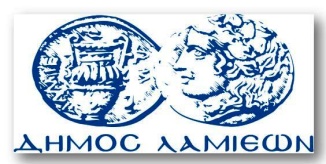         ΠΡΟΣ: ΜΜΕ                                                            ΔΗΜΟΣ ΛΑΜΙΕΩΝ                                                                     Γραφείου Τύπου                                                               & Επικοινωνίας                                                       Λαμία, 20/5/2015